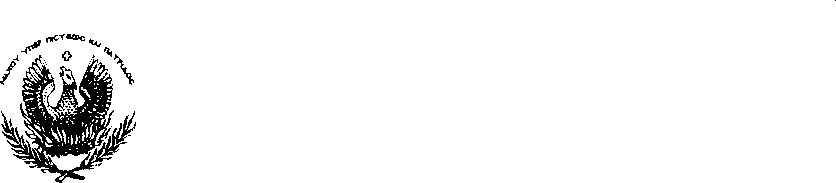 	       Αρ. πρωτ. 3448                 Νάουσα   16 -03-2022 ΕΙΣΗΓΗΣΗ ΠΡΟΣ ΤΟ ΔΗΜΟΤΙΚΟ ΣΥΜΒΟΥΛΙΟΘΕΜΑΤΑ :α) Έγκριση ή μη διαδικασίας εκμίσθωσης για 25 χρόνια, με φανερή προφορική πλειοδοτική δημοπρασία, τμήματος 103.078,95 τ.μ από το υπ’ αριθ. 873 αγροτεμάχιο της Τοπικής Κοινότητας Μονοσπίτων, συνολικής έκτασης 762.587 τ.μ., όπως αυτό αποτυπώνεται στο με στοιχεία                  Ε ( Α-Β-Γ-Δ-Ε-Ζ-Η-Θ-Ι-Κ-Λ-Α) τοπογραφικό διάγραμμα του κου Διδασκάλου Θεόδωρου, Πολιτικού Μηχανικού, με σκοπό χρήσης την Δενδροκαλλιέργεια.β) Καθορισμός των όρων διακήρυξης της ως άνω αναφερόμενης δημοπρασίας. Θέμα α)Έγκριση ή μη διαδικασίας εκμίσθωσης για 25 χρόνια, με φανερή προφορική πλειοδοτική δημοπρασία, τμήματος 103.078,95 τ.μ από το υπ’ αριθ. 873 αγροτεμάχιο της Τοπικής Κοινότητας Μονοσπίτων, συνολικής έκτασης 762.587 τ.μ., όπως αυτό αποτυπώνεται στο με στοιχεία                  Ε ( Α-Β-Γ-Δ-Ε-Ζ-Η-Θ-Ι-Κ-Λ-Α) τοπογραφικό διάγραμμα του κου Διδασκάλου Θεόδωρου, Πολιτικού Μηχανικού, με σκοπό χρήσης την Δενδροκαλλιέργεια.Λαμβάνοντας υπόψη :Α) Την 181/2021 <<Καταρχήν έγκριση διαδικασίας εκμίσθωσης  με φανερή προφορική πλειοδοτική δημοπρασία τμήματος  του αγροτεμαχίου 873 της Τοπικής Κοινότητας Μονοσπίτων   έκτασης 103.078,95 τ.μ. για  εικοσιπέντε  (25) έτη ,  του Δήμου Νάουσας , και στοιχεία τοπογραφικού διαγράμματος Ε(Α-Β-Γ-Δ-Α-Ε-Ζ-Η-Θ-Ι-Κ-Λ-Α)=103.078,95 τ.μ., με σκοπό χρήσης την δενδροκαλλιέργεια  για 25 έτη >> .Β)  Σύμφωνα με το 4844/9-5-2012 έγγραφο Αποκεντρωμένης Διοίκησης Μακεδονίας Θράκης, Τμήμα Διοικητικού Νομού Ημαθίας , για θέματα που αφορούν τη διαχείριση της ακίνητης περιουσίας των Δήμων , θα λαμβάνεται κατ’ αρχήν απόφαση Δημοτικού Συμβουλίου .Στη συνέχεια , η απόφαση αυτή , μαζί με θεωρημένο τοπογραφικό διάγραμμα του ακινήτου , θα αποστέλλεται στις παρακάτω υπηρεσίες προκειμένου να γνωμοδοτήσουν:α)Κτηματική Υπηρεσία Ν. Ημαθίας( η οποία θα γνωμοδοτήσει για την ύπαρξη δικαιωμάτων του Δημοσίου στο ακίνητο)β)Δ/νση Αγροτικής Οικονομίας & Κτηνιατρικής Π.Ε. Ημαθίας( η οποία θα γνωμοδοτήσει για την ύπαρξη δικαιωμάτων του Δημοσίου στο ακίνητο)γ)Πολεοδομία του Δήμου Νάουσας( προκειμένου να γνωμοδοτήσει κατά τα πλαίσια της αρμοδιότητας τους, σύμφωνα με το άρθρο 3 του Ν. 1512/858 (φεκ 44/11-1-85).δ)Εφορεία Αρχαιοτήτων Ημαθίας( προκειμένου να γνωμοδοτήσει αν υπάρχει πρόβλημα από αρχαιολογικής πλευράς)ε)Δασαρχείο Νάουσας( η οποία θα γνωμοδοτήσει για το εάν η έκταση έχει χαρακτηριστεί ως δασική )στ ) Δ/νση Τουρισμού Μακεδονίας -Θράκης( προκειμένου να γνωμοδοτήσει αν υπάρχει κώλυμα από τουριστικής πλευράς )Η  Αντιδημαρχία  Οικονομικών με τα υπ' αρ. πρωτ.:ΔΑΣΑΡΧΕΙΟ ΝΑΟΥΣΑΣ : 134/05-01-2022ΓΕΝΙΚΗ ΔΙΕΥΘΥΝΣΗ ΤΟΥΡΙΣΤΙΚΗΣ ΠΟΛΙΤΙΚΗΣ- ΠΕΡΙΦΕΡΕΙΑΚΗ ΥΠΗΡΕΣΙΑ ΤΟΥΡΙΣΜΟΥ ΚΕΝΤΡΙΚΗΣ ΜΕΚΕΔΟΝΙΑΣ - ΤΜΗΜΑ ΤΟΥΡΙΣΤΙΚΗΣ ΑΝΑΠΤΥΞΗΣ - ΕΠΙΘΕΩΡΗΣΕΩΝ & ΕΛΕΓΧΟΥ ( ΘΕΣ/ΚΗ ): 135/05-01-2022ΓΕΝΙΚΗ ΓΡΑΜΜΑΤΕΙΑ ΔΗΜΟΣΙΑΣ ΠΕΡΙΟΥΣΙΑΣ & ΚΟΙΝΩΦΕΛΩΝ ΠΕΡΙΟΥΣΙΩΝ ( Δ/ΝΣΗ ΑΓΡΟΤΙΚΗΣ ΟΙΚΟΝΟΜΙΑΣ ): 133/05-01-2022ΕΦΟΡΕΙΑ ΑΡΧΑΙΟΤΗΤΩΝ ΗΜΑΘΙΑΣ : 132/05-01-2022ΚΤΗΜΑΤΙΚΗ ΥΠΗΡΕΣΙΑ : 131/05-01-2022ΠΟΛΕΟΔΟΜΙΑ ΝΑΟΥΣΑΣ : 130/5-01-2022,Διαβίβασε με συνημμένα τοπογραφικά τα σχετικά διαγράμματα στις παραπάνω υπηρεσίες, οι οποίες γνωμοδότησαν θετικά με τα παρακάτω έγγραφα .Αφορούν  τμήμα του 873  αγροτεμαχίου (103.078,95 τ.μ.) στην περιοχή της Τοπικής Κοινότητας Μονοσπίτων του Δήμου Νάουσας, για δενδροκαλλιέργεια.Κτηματική Υπηρεσία Ν. Ημαθίας με το υπ' αρ. 5332 ΑΠΑ 2022 / 31.01.22 έγγραφο.Δ/νση Αγροτικής Οικονομίας & Κτηνιατρικής Π.Ε. Ημαθίας με το υπ' αρ.48322 (1614) / 10.03.2022 έγγραφο.Πολεοδομία του Δήμου Νάουσας με το υπ' αρ. πρωτ.e - Πολεοδομίας 28/ 13.01.22 έγγραφο.Εφορεία Αρχαιοτήτων Ημαθίας με το υπ' αρ. πρωτ. ΥΠΠΟΑ/Α.Π. 29599    02/02/2022  έγγραφοΔασαρχείο Νάουσας με το υπ' αρ. πρωτ. 19574 ( 24-01-2022 ) έγγραφο.6. Δ/νση Τουρισμού Μακεδονίας –Θράκης με το υπ' αρ. πρωτ. ΚΜ/0354 / 21,02,2022 έγγραφο.- Η εκμίσθωση δημοτικού ακινήτου αποφασίζεται από το Δημοτικό Συμβούλιο ύστερα από τη γνώμη του συμβουλίου της οικείας Δημοτικής ή Τοπικής Κοινότητας σύμφωνα με το άρθρο 84 του Ν. 3852/10 Φ.Ε.Κ. Α' 87/2010 {Πρόγραμμα Καλλικράτης }, «Το συμβούλιο στα όρια της Τοπικής Κοινότητας, ασκεί τις ακόλουθες αρμοδιότητες: - Διατυπώνει γνώμη στο Δημοτικό Συμβούλιο για : ....β)την αξιοποίηση των ακινήτων του Δήμου που βρίσκονται στην Τοπική Κοινότητα , ....στ) για την εκποίηση , εκμίσθωση , δωρεά, περιουσιακών στοιχείων του Δήμου που βρίσκονται στα όρια της τοπικής κοινότητας,...».- Το Συμβούλιο της Τοπικής Κοινότητας Μονοσπίτων με το υπ' αριθμόν 12/2021  πρακτικό συμφωνεί με την εκμίσθωση με πλειοδοτική δημοπρασία τμήματος  του υπ' αρ. 873 (103.078.95 τ.μ. ), της Τοπικής Κοινότητας Μονοσπίτων, για δενδροκαλλιέργεια .Η εκμίσθωση της παραπάνω έκτασης θα γίνει σύμφωνα με το άρθρο 195 του κώδικα Δήμων και Κοινοτήτων και συγκεκριμένα το άρθρο 3) που αναφέρει τα εξής:Οι Δήμοι και οι Κοινότητες μπορούν , με απόφαση του Δημοτικού ή Κοινοτικού Συμβουλίου τους , να εκμισθώνουν με δημοπρασία , για χρονικό διάστημα έως τριάντα ετών (30) ετών , δημοτικές και κοινοτικές εκτάσεις που επιδέχονται καλλιέργεια και δενδροκομία και δεν υπάγονται στην ρύθμιση της παραγράφου 1 , ώστε οι εκτάσεις αυτές να αξιοποιηθούν . Με την ίδια απόφαση καθορίζονται και οι όροι της εκμίσθωσης . Η κατακύρωση γίνεται επίσης με απόφαση του Δημοτικού ή κοινοτικού συμβουλίου .Θέμα β)Καθορισμός των όρων διακήρυξης δημοπρασίας, για την μακροχρόνια εκμίσθωση δημοτικής έκτασης της Τοπικής Κοινότητας Μονοσπίτων, για τμήμα του υπ’ αριθμόν 873 τεμαχίου  (103.078.95 τμ.) για 25 έτη και των όρων αυτής για δενδροκαλλιέργεια .ΑΡΘΡΟ 1Περιγραφή - ΧρήσηΤο εκμισθούμενο τμήμα του αγροτεμαχίου 873 (103.078.95  τ.μ.), της Τοπικής Κοινότητας Μονοσπίτων, για δενδροκαλλιέργεια.ΑΡΘΡΟ2Ο διαγωνισμός θα γίνει με το σύστημα της φανερής προφορικής πλειοδοτικής δημοπρασίας και η αξιολόγησή τους από την τριμελή επιτροπή που συντάχθηκε με την αρ. 203/2021 απόφαση Δ.Σ., σύμφωνα με τους όρους της παρούσας και της λοιπής ισχύουσας νομοθεσίας.ΑΡΘΡΟ 3Η δημοπρασία θα διενεργηθεί στο δημοτικό κατάστημα και στην αίθουσα δημοτικού συμβουλίου , ενώπιον της αρμόδιας Επιτροπής Διαγωνισμού την	και ώρα 	γιατο παραπάνω αγροτεμάχιο της Τοπικής Κοινότητας Μονοσπίτων.Η δημοπρασία μπορεί να συνεχιστεί και πέραν της οριζόμενης στη διακήρυξη ώρας , εφ’ όσον εξακολουθούν άνευ διακοπής οι προσφορές . Για τη συνέχιση της δημοπρασίας και πέραν της οριζόμενης ώρας αποφασίζει η Επιτροπή , η απόφαση της οποίας καταχωρείται στα πρακτικά .Η κατακύρωση των πρακτικών της δημοπρασίας θα γίνει με απόφαση του Δημοτικού Συμβουλίου .Η επαναληπτική δημοπρασία γνωστοποιείται με περιληπτική διακήρυξη του Δημάρχου και αναφέρεται στους όρους της πρώτης διακήρυξης και δημοσιεύεται όπως και η αρχική , δέκα (10) τουλάχιστον ημέρες πριν τη διενέργειά της .ΑΡΘΡΟ 4Τέλος η δημοπρασία ματαιώνεται στην περίπτωση που κατά τον έλεγχο των δικαιολογητικών διαπιστωθούν ελλείψεις αυτών, που αφορούν όλους τους διαγωνιζόμενους .ΑΡΘΡΟ 5  Προτεινόμενη τιμή πρώτης προσφοράς: 40 € ( σαράντα) ευρώ ανά στρέμμα ετησίως.ΑΡΘΡΟ 6Διάρκεια εκμίσθωσηςΗ διάρκεια της εκμίσθωσης ορίζεται στα 25 χρόνια με έναρξη την ημερομηνία υπογραφής της σύμβασης .ΑΡΘΡΟ 7Οι συμμετέχοντες στο διαγωνισμό υποβάλλουν στην αρμόδια επιτροπή φάκελο με τα κάτωθι δικαιολογητικά, όλα επί ποινή αποκλεισμού .Υπεύθυνη δήλωση του Ν. 1599/1986 ότι έλαβε γνώση των όρων της παρούσης διακήρυξης και ότι τους αποδέχεται ανεπιφύλακτα, αρμοδίως θεωρημένη για το γνήσιο της υπογραφής τους.Υπεύθυνη δήλωση του Ν. 1599/1986 ότι έλαβε γνώση της κατάστασης στην οποία βρίσκονται τα αγροκτήματα και την αποδέχεται, αρμοδίως θεωρημένη για το γνήσιο της υπογραφής τους..Φορολογική ενημερότητα από τη Δ.Ο.Υ.. Υπεύθυνη δήλωση του Ν. 1599/86 στην οποία ο ενδιαφερόμενος θα αναφέρει ότι δεν μετέχει σε οποιαδήποτε μορφή εταιρίας , η οποία οφείλει στο Δήμο Νάουσας. Φωτοτυπία της Ταυτότητας του συμμετέχοντα ενδιαφερομένου και του εγγυητή ή εγγυήτριας του. Υπεύθυνη δήλωση του εγγυητή ή της εγγυήτριας του συμμετέχοντα ενδιαφερομένου ότι έλαβε γνώση των όρων διακήρυξης και τους αποδέχεται πλήρως και ανεπιφύλακτα. Δημοτική Ενημερότητα από το Δήμο Νάουσας8. Μια (1) Εγγυητική επιστολή , για τη συμμετοχή στη δημοπρασία , εκδιδόμενη από αναγνωρισμένη τράπεζα ή γραμμάτιο σύστασης παρακαταθήκης του Ταμείου Παρακαταθηκών και Δανείων όπως παρακάτω :Εγγυητική επιστολή προς τον Δήμο Νάουσας , ποσοστού δέκα επί τοις εκατό (10%) του ορίου πρώτης προσφοράς του συνολικού ετήσιου μισθώματος για χρονικό διάστημα πέντε (5) ετών, δηλαδή  103.078,95 Χ 40 € το στρέμμα. =4.123,15 Χ 5  =20.615,79 Χ10% = 2.062 ευρώ. Η έλλειψη ενός ή περισσότερων εκ των παραπάνω δικαιολογητικών αποκλείει τον ενδιαφερόμενο από τη διαδικασία της συμμετοχήςΤην ευθύνη για την συγκέντρωση και την εμπρόθεσμη κατάθεση των δικαιολογητικών την φέρει αποκλειστικά και μόνο ο ενδιαφερόμενος .ΑΡΘΡΟ 8Η τιμή προσφοράς, πέρα από την αρχική, δεν μπορεί να είναι μικρότερη από δύο ( 2,00 €) ευρώ, κάθε φορά. Τα πρακτικά δεν χαρτοσημαίνονται.ΑΡΘΡΟ 9Κατά τον έλεγχο των δικαιολογητικών και εάν διαπιστωθούν ελλιπή και ανακριβή δικαιολογητικά , αυτό θα συνεπάγεται αποκλεισμό του συμμετέχοντος . Η απόφαση αποκλεισμού θα ανακοινώνεται και θα κοινοποιείται στον ενδιαφερόμενο και θα είναι πλήρως αιτιολογημένη ως προς τους λόγους του αποκλεισμού .ΑΡΘΡΟ 10Αν κάποιος πλειοδοτεί για λογαριασμό άλλου , οφείλει να το δηλώσει ρητά στην επιτροπή Διαγωνισμού πριν από την έναρξη της διαδικασίας , καταθέτοντας και το νόμιμο πληρεξούσιο (ειδικό συμβολαιογραφικό πληρεξούσιο ή εξουσιοδότηση ή υπεύθυνη δήλωση).ΑΡΘΡΟ 11Κάθε προσφορά είναι δεσμευτική για τον πλειοδότη , η δέσμευση δε αυτή μεταβαίνει αλληλοδιαδόχως από τον πρώτο στους ακολούθους και επιβαρύνει οριστικά τον τελευταίο πλειοδότη .ΑΡΘΡΟ 12Ο τελευταίος πλειοδότης υποχρεούται να παρουσιάσει στην επιτροπή της δημοπρασίας αξιόχρεο εγγυητή , ο οποίος θα υπογράψει και αυτός στα πρακτικά της δημοπρασίας και θα γίνεται υπεύθυνος μαζί με τον τελευταίο πλειοδότη αλληλεγγύως και αδιαιρέτως εις ολόκληρο και χωρίς δικαίωμα διζήσεως , για την έγκαιρη και εμπρόθεσμη καταβολή του μισθώματος και γενικά για την καλή τήρηση των όρων της συμβάσεως .ΑΡΘΡΟ 13Προθεσμία καταβολής του ΜισθώματοςΟ μισθωτής θα πρέπει να καταβάλλει το μίσθωμα ετησίως και προκαταβολικά με έναρξη ημερομηνίας καταβολής την ημερομηνία υπογραφής της σύμβασης .Το μίσθωμα θα κατατίθεται στο πρώτο πενθήμερο του μήνα αναφοράς. Σε περίπτωση μη καταβολής του μισθώματος στις ανωτέρω ημερομηνίες, η αρμόδια ταμειακή υπηρεσία θα βεβαιώνει ταμειακά το μίσθωμα σύμφωνα με τις διατάξεις περί βεβαίωσης δημοτικών εσόδων.   Ο τελευταίος πλειοδότης – μισθωτής έχει υποχρέωση να πληρώνει τους δημοτικούς φόρους  ή τέλη που ισχύουν σήμερα καθώς και οποιοσδήποτε φόρος ή τέλος που θα επιβληθεί στο μέλλον, και οποιοδήποτε φόρο και τέλος και δικαίωμα που προβλέπεται για τους μισθωτές και για την παροχή υπηρεσιών, καθώς και ολόκληρο το τέλος χαρτοσήμου και εισφοράς ΟΓΑ  αλλά  και κάθε άλλη δαπάνη που έχει σχέση με την χρήση του μισθίου βαρύνει τον μισθωτή, που υποχρεούνται στην εμπρόθεσμη και αναντίρρητη καταβολή τους.Εξάλλου , αν ο μισθωτής καθυστερήσει το μίσθωμα από δυστροπία , ο Δήμος έχει δικαίωμα να ζητήσει να του αποδοθεί το μίσθιο όσο διαρκεί η μίσθωση αν και δεν την κατήγγειλε κατά το άρθρο 597 ΑΚ ,η άσκηση όμως της αγωγής στην περίπτωση αυτή δεν ισχύει ως καταγγελία της συμβάσεως, αλλά η σύμβαση μισθώσεως εξακολουθεί και μετά ταύτα υφισταμένη , λύνεται δε πρόωρα , είτε με την οικειοθελή απόδοση του μισθίου από τον μισθωτή προς αποτροπή της διαδικασίας της αναγκαστικής εκτελέσεως και την ανάληψή του από τον εκμισθωτή , είτε με την αναγκαστική εκτέλεση της αποφάσεως που διατάσσει την απόδοση του μισθίου .Ωστόσο και στην περίπτωση της πρόωρης αυτής λύσεως της μισθώσεως , λόγω της καθυστερήσεως καταβολής μισθώματος από δυστροπία , ο εκμισθωτής έχει κατά του μισθωτή , κατ’ ανάλογη εφαρμογή της διατάξεως του άρθρου 597 & 1 εδάφ. β’ ΑΚ και επί της αγωγής του άρθρου 66ΕισΝ ΚΠολΔ, αξίωση αποζημιώσεως για το διαφυγόν κέρδος , ήτοι για το μίσθωμα όλου του υπολοίπου χρόνου της μισθώσεως , το οποίο θα εισέπραττε από τον ίδιο και το απώλεσε εξαιτίας της πρόωρης λύσεως της, αν δε τούτο ήθελε εκμισθωθεί σε τρίτο με μικρότερο μίσθωμα αξίωση για καταβολή της διαφοράς μεταξύ του παλιού και του νέου μισθώματος ως τη λήξη της μισθώσεως .ΑΡΘΡΟ 14Ο μισθωτής απαγορεύεται να κάνει οποιουδήποτε είδους μόνιμη εγκατάσταση εντός του μισθίου .Για οποιαδήποτε οικοδομική δραστηριότητα , εργασία διαμόρφωσης του χώρου ή εγκατάσταση και λειτουργία δραστηριότητας σε αυτόν , θα πρέπει να υποβληθεί σχετικό αίτημα στο Υπουργείο Πολιτισμού και Αθλητισμού Εφορεία Αρχαιοτήτων Ημαθίας , με πλήρη τεχνική περιγραφή και μελέτη , προκειμένου να προωθηθεί για γνωμοδότηση στα αρμόδια συμβούλια του ΥΠΠΟΑ.Θα πρέπει να προηγηθεί δοκιμαστικός ανασκαφικός έλεγχος για τη διερεύνηση της ύπαρξης ή μη αρχαιοτήτων εντός των ορίων του αγροτεμαχίου . Σε περίπτωση ανεύρεσης αρχαιοτήτων θα εφαρμοστούν τα προβλεπόμενα του άρθρου 37 του Αρχαιολογικού νόμου που αφορά τη διενέργεια σωστικής ανασκαφής . Τα αποτελέσματα αυτής , ύστερα από τις απαιτούμενες γνωμοδοτήσεις των καθ’ ‘υλη αρμοδίων οργάνων του ΥΠΠΟΑ , θα καθορίσουν την απόφαση της χορήγησης ή μη της τελικής άδειας κατασκευής ή λειτουργίας του έργου , σύμφωνα με τις διατάξεις του νόμου .ΑΡΘΡΟ 15Τον τελευταίο πλειοδότη βαρύνουν και τα αρδευτικά τέλη τα οποία υποχρεούνται οι μισθωτές να πληρώνουν κάθε χρόνο στον ΤΟΕΒ.ΑΡΘΡΟ 16Ο τελευταίος πλειοδότης υποχρεούται μέσα σε δέκα ημέρες από την κοινοποίηση σ’ αυτόν της αποφάσεως της διοικητικής αρχής περί κατακυρώσεως ή εγκρίσεως του αποτελέσματος της δημοπρασίας , που ενεργείται με αποδεικτικό παραλαβής , να προσέλθει μαζί με τον εγγυητή του για την σύνταξη και υπογραφή της συμβάσεως , διαφορετικά η κατατεθείσα εγγύηση καταπίπτει υπέρ των εκμισθωτών χωρίς δικαστική παρέμβαση .Ενεργείται δε αναπλειστηριασμός σε βάρος του πλειοδότη και του εγγυητή του , ενεχόμενων αμφοτέρων δια την επί έλαττον διαφοράν του αποτελέσματος της δημοπρασίας από της προηγούμενης τοιαύτης.ΑΡΘΡΟ 17Σε περίπτωση θανάτου του μισθωτή , όπως προκύπτει από τα άρθρα 574,612 παρ. 1 , 619,620,632,641 και 1710 ΑΚ , η μισθωτική σχέση είναι κληρονομητή και στην μισθωτική σχέση υπεισέρχονται οι κληρονόμοι ( εκ διαθήκης ή εξ αδιαθέτου ) μόλις αποδεχτούν την κληρονομιά ( ΑΚ 1846,1847,1850,1857,1940 ) χωρίς να χρειάζεται και η προηγούμενη μετεγγραφή της δήλωσης αποδοχής , αφού πρόκειται για κτήση ενοχικής σχέσης και όχι κυριότητας ( ΑΚ 1846 σε συνδυασμό με 1192, 1198 βλ. και ΑΠ 1524/2001 ).Κατά την υπογραφή του συμφωνητικού ο πλειοδότης υποχρεούται να καταθέσει τα παρακάτω:Α. Εγγυητική επιστολή για την καλή εκτέλεση των όρων της σύμβασης μίσθωσης.Α.1 Εγγυητική επιστολή καλής εκτέλεσης προς το Δήμο ΝάουσαςΚατά την υπογραφή του συμφωνητικού το πρόσωπο που θα επιλεγεί , υποχρεούται να καταθέσει στο Δήμο Νάουσας Εγγυητική Επιστολή καλής Εκτέλεσης , αόριστης διάρκειας που θα εγγυάται την καλή εκτέλεση όλων των όρων τη σύμβασης μίσθωσης που θα υπογραφεί. Το ύψος της ως άνω Εγγυητικής Επιστολής , θα είναι ίσο με το 10% του ποσού επί των επιτευχθέντων μισθωμάτων 12 ετών , που θα προκύψει από τη δημοπρασία. Μετά τη λήξη της μίσθωσης η δοθείσα εγγύηση επιστρέφεται, εφόσον ο Δήμος δεν έχει κάποια από τις αναφερθείσες απαιτήσεις ή άλλη σχετική με την παρούσα μίσθωση κατά του μισθωτή ή δεν συντρέχει λόγος καταπτώσεως αυτής , οπότε αυτή λειτουργεί ως ποινική ρήτρα.ΑΡΘΡΟ 18Οι εκμισθωτές δεν ευθύνονται έναντι του μισθωτού , ούτε υποχρεούνται σε επιστροφή ή μείωση του μισθώματος ή και λύση της σύμβασης για οποιονδήποτε αιτία .ΑΡΘΡΟ 19Ο Δήμος Νάουσας έχει το δικαίωμα να λύσει μονομερώς τη σύμβαση όταν πρόκειται το μίσθιο να χρησιμοποιηθεί ή να εκτελέσει κοινωφελές έργο επί αυτού , κατόπιν έγγραφης ειδοποίησης.Το μίσθιο θα παραδοθεί εντός έξι μηνών (6) από την έγγραφη ειδοποίηση , εκτός εάν ο μισθωτής δεσμεύεται αποδεδειγμένα με μακροχρόνιες συμφωνίες , οπότε ο χρόνος παράδοσης παρατείνεται για χρονικό διάστημα και όχι πέραν των δώδεκα (12) μηνών , άσχετα με τη λήξη των συμφωνιών του μισθωτή .ΑΡΘΡΟ 20Αν ο μισθωτής καθυστερήσει να καταβάλει το μίσθωμα ή παραβεί ολικά ή μερικά οποιονδήποτε από τους όρους αυτούς, οι οποίοι θα συμπεριλαμβάνονται και στη σύμβαση μισθώσεως και οι οποίοι θεωρούνται όλοι ουσιώδεις, θα συνεπάγεται:α. τη λύση της σύμβασης και την έκπτωση του μισθωτή από κάθε δικαίωμα από τη σύμβαση και την αποβολή του από το μίσθιο κατά τη νόμιμη διαδικασία.β. την κατάπτωση της εγγυητικής καλής εκτέλεσης ως εύλογης και ρητά συμφωνηθείσας ποινικής ρήτρας, με απόφαση των αρμοδίων οργάνων των εκμισθωτών.ΆΡΘΡΟ 21Απαγορεύεται απόλυτα η σιωπηρά αναμίσθωση, υπεκμίσθωση καθώς και υπομίσθωση του μισθίου από τον μισθωτή. Επίσης, απαγορεύεται η πρόσληψη συνεταίρων και η σύσταση εταιρείας οποιοσδήποτε μορφής χωρίς τη σύμφωνη γνώμη του Δήμου.                                                          ΆΡΘΡΟ 22Ο μισθωτής υποχρεούται να διατηρεί την κατοχή του μισθίου, τις υπέρ αυτού δουλειές, τα όρια αυτού, να προστατεύει αυτό από κάθε καταπάτηση και γενικά να διατηρεί το μίσθιο σε καλή κατάσταση, διαφορετικά ευθύνεται σε αποζημίωση, η οποία καθορίζεται από το Δημοτικό Συμβούλιο ύστερα από εισήγηση της αρμόδιας υπηρεσίας.ΑΡΘΡΟ 23Η διακήρυξη θα δημοσιευθεί με φροντίδα Δημάρχου τουλάχιστον δέκα (10) ημέρες πριν από τη διενέργεια της δημοπρασίας με τοιχοκόλληση αντιγράφου αυτής στον πίνακα ανακοινώσεων του δημοτικού καταστήματος και στο εμφανέστερο μέρος της έδρας του δήμου.Επίσης θα αναρτηθεί στην ιστοσελίδα του και στη ΔΙΑΥΓΕΙΑ ( https://diavgeia.gov.gr/), σύμφωνα με τις διατάξεις του Ν. 3861/2010 (ΦΕΚ 112/Α713-7-2010) για την «Ενίσχυση της διαφάνειας με την υποχρεωτική ανάρτηση νόμων και πράξεων των κυβερνητικών, διοικητικών και αυτοδιοικητικών οργάνων στο Διαδίκτυο “Πρόγραμμα Διαύγεια”».Περίληψη της διακήρυξης θα δημοσιευθεί σε μία ημερήσια εφημερίδα του Νομού.Τα έξοδα δημοσίευσης της παρούσας διακήρυξης ή της τυχόν επαναληπτικής θα βαρύνουν τον μισθωτή που θα ανακηρυχθεί από τον διαγωνισμό.Οι σχετικές δε αποδείξεις πληρωμής προσκομίζονται από αυτόν απαραίτητα κατά την υπογραφή της σύμβασης.ΑΡΘΡΟ 24Η επανάληψη της δημοπρασίας γίνεται σύμφωνα με τις διατάξεις του άρθρου 195.Η δημοπρασία επαναλαμβάνεται κατόπιν αποφάσεως του δημοτικού συμβουλίου όταν το αποτέλεσμα αυτής δεν εγκριθεί από το Δημοτικό συμβούλιο ή την αρμόδια Διοικητική αρχή, κριθέντος ασύμφορου του επιτευχθέντος αποτελέσματος ή λόγω σφάλματος στη διενέργεια της δημοπρασίας, β) μετά την κατακύρωση της δημοπρασίας και την κοινοποίηση στον τελευταίο πλειοδότη της εγκριτικής επί του αποτελέσματος της δημοπρασίας αποφάσεως, ο τελευταίος πλειοδότης ή/και ο εγγυητής του αρνηθούν να προσκομίσουν τα προαπαιτούμενα, δεν προσέλθουν να υπογράψουν τα πρακτικά, ή τη σύμβαση μίσθωσης. Στην περίπτωση (β) η δημοπρασία, επαναλαμβάνεται εις βάρος του τελευταίου πλειοδότη και του εγγυητή αυτού, ως ελάχιστον δε όριο προσφοράς ορίζεται το επ' ονόματι τούτου κατακυρωθέν ποσόν, δυνάμενο να μειωθεί με απόφαση του δημοτικού συμβουλίου.Η επαναληπτική δημοπρασία γνωστοποιείται με περιληπτική διακήρυξη του δημάρχου αναφερομένης στους όρους της πρώτης διακήρυξης και δημοσιευομένης, δέκα (10) τουλάχιστον ημέρες προ της ημέρας της διενέργειας της δημοπρασίας, διεξάγεται δε σύμφωνα με τα όσα αναφέρθηκαν. Η επαναληπτική δημοπρασία θα δημοσιευθεί σύμφωνα με το παραπάνω άρθρο 24. Η επανάληψη της δημοπρασίας ενεργείται με βάση τη δοθείσα τελευταία προσφορά κατά την προηγούμενη δημοπρασία, με την επιφύλαξη της περίπτωσης (β), εδαφ. 2 (“δυνάμενο να μειωθεί με απόφαση του δημοτικού συμβουλίου”).Για ότι δεν προβλέπεται από τους παρόντες όρους διακήρυξης εφαρμογή έχουν οι διατάξεις του Π.Δ. 270/1981 και του Ν. 3463/2006 και τα συναφή μ' αυτά προεδρικά διατάγματα περί εκμισθώσεων δημοτικών χώρων - κτιρίων.ΑΡΘΡΟ 25Μετά την υπογραφή του συμφωνητικού μίσθωσης, θα συνταχθεί η αντίστοιχη συμβολαιογραφική πράξη, η δαπάνη της οποίας καθώς και τα έξοδα μεταγραφής αυτής στο αρμόδιο Υποθηκοφυλακείο, θα βαρύνει αποκλειστικά τον μισθωτή, ο οποίος θα πρέπει να προσκομίσει στο Δήμο Νάουσας το συμβόλαιο και το πιστοποιητικό μεταγραφής.ΑΡΘΡΟ 26Η σύμβαση αυτή μπορεί να τροποποιηθεί αποκλειστικά και μόνο μετά από κοινή συμφωνία των συμβαλλόμενων μερών.Το Δημοτικό Συμβούλιο έχοντας υπόψη του τα παραπάνω  καλείτε :Α.  Να εγκρίνει την εκμίσθωση για 25 χρόνια, με φανερή προφορική πλειοδοτική δημοπρασία, τμήματος 103.078,95 τ.μ από το υπ’ αριθ. 873 αγροτεμάχιο της Τοπικής Κοινότητας Μονοσπίτων, συνολικής έκτασης 762.587 τ.μ., όπως αυτό αποτυπώνεται στο με στοιχεία                                   Ε ( Α-Β-Γ-Δ-Ε-Ζ-Η-Θ-Ι-Κ-Λ-Α) τοπογραφικό διάγραμμα του κου Διδασκάλου Θεόδωρου, Πολιτικού Μηχανικού, με σκοπό χρήσης την Δενδροκαλλιέργεια.Β.  Να εγκρίνει τους παραπάνω  όρους διακήρυξης της δημοπρασίας, για την μακροχρόνια εκμίσθωση δημοτικής έκτασης της Τοπικής Κοινότητας Μονοσπίτων, για τμήμα  του υπ’ αριθμόν 873 (103.078,95 τ.μ.) αγροτεμαχίου , για 25 έτη και των όρων αυτής για δενδροκαλλιέργεια.Η ΑΝΤΙΔΗΜΑΡΧΟΣ
ΟΙΚΟΝΟΜΙΚΩΝ - ΔΙΟΙΚΗΤΙΚΩΝ ΥΠΗΡΕΣΙΩΝΜΠΑΛΤΑΤΖΙΔΟΥ ΘΕΟΔΩΡΑ